LENT AT PRECIOUS BLOOD CATHOLIC CHURCH 2018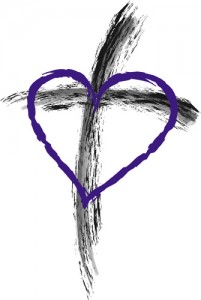 FEBRUARY 14TH : ASH WEDNESDAY   Mass timesEnglish: 8:30 AM, 1:30 PM (at Epiphany), 7:00 PMSpanish:  5:30 PM and 8:30 PMWEEKDAYS (from February 15th through March 22): Mass and Confession TimesMonday through Saturday: Mass 8:30 AMMonday, Tuesday, Wednesday & Friday: Mass 7:00 PMConfessions: Wednesdays 6:30-6:55, and 7:30 until needed/Saturdays 3:30-4:30 PM(and upon request)                                               Thursdays: adoration 9 AM to 9 PMSTATIONS OF THE CROSS  (Fridays 2/16-3/16)Knights of Columbus host fish dinners 5:00-6:20 PM in parish hallin English @ 6:30 PM; Mass 7 PM; in Spanish @ 7:45PM(except 3/9)Friday 3/9: Youth host potato soup supper (proceeds benefit Rice Bowl collections) 5-6:20 PM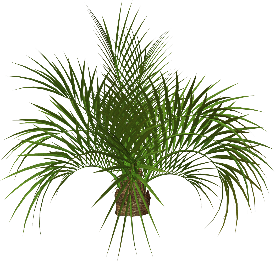 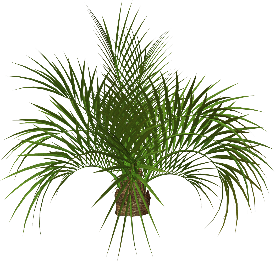 THE LIVING STATIONS presentation 6:30; Mass 7:30 PMVIGIL MASS(3/24) for PALM SUNDAY:  5:00 PMPALM SUNDAY(3/25):(English Masses) 8:00 AM, 10:00AM with procession, 12:00 PM   (Spanish Masses) 2:00 PM la procesión, 4:00 PM HOLY WEEK (3/26-4/1): The Way To The CrossMonday, 3/26: 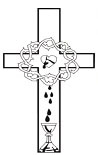 8:30AM/7:00PM Mass7:30PM Communal Penance ServiceTuesday,3/27:8:30AM/7:00PM MassWednesday, 3/28:8:30AM/7:00 PM Mass6:30PM-6:50 PM confessions (more confessions follow Mass as needed)HolyThursday,3/29:7:00 PM Mass of the Lord’s Supper and washing of the feet; procession to Altar of Repose in the parish hall Exposition until 11:00 PMGood Friday,3/30:8:30 AM Morning Prayer and Office of Readings12noon to 3:00 PM Confessions available  12noon Liturgy of the hours (midday prayer)1:00 PM Rosary/1:30PM rosario2:00 PM Divine Mercy Chaplet/2:30PM in Spanish3:00 PM The Solemn Liturgy of the Lord’s Passion and veneration of the cross7:00 PM Solemne Liturgia de la Pasión del Señor y veneración de la cruzHoly Saturday, 3/31:8:30 AM Morning Prayer and Office of Readings9:00AM Preparatory Rites for Easter Vigil9:30AM Easter Vigil Rehearsal10:30AM Ritos Preparatorios para la Vigilia PascualEASTER VIGIL, SATURDAY, 3/31:8:30 PM: begins outside with the blessing of the fire and preparation of the candle; after the Mass all are invited to a reception for the new members of the Catholic Church in the Parish HallEASTER SUNDAY, 4/1, MASS TIMES:8:00 AM, 10:00 AM, 12:00 PM(English),and 2:00 PM, 4:00PM(Spanish)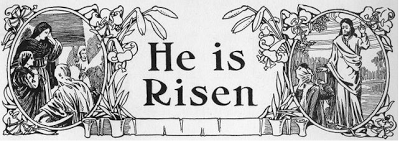 Lenten prayer resources:PRAYER:NEW this year is the Hope in the Cross pamphlet with accompanying weekly meditation flyer inserts (free)The Little Black books have arrived in limited supply!  These little books contain six-minute reflections for every day of Lent.  Lenten Word Among Us. Each book is $1.00.  They are available in the church vestibuleALMSGIVING:  Rice Bowl is the official Lenten program of Catholic Relief Services, the overseas relief and development agency of the United States Catholic Bishops. It calls Catholics in the U.S. to reach out to people in poverty around the world through the traditional Lenten practices of prayer, fasting, learning, and giving. CRS Rice Bowl also helps us to become global disciples, by reaching out to our brothers and sisters no matter where they live — allowing them to touch our lives as well.  Let us remember in prayer that as a community of faith, we have the obligation to reach out to those most in need.  Through Operation Rice Bowl, families fast by eating a simple meal one day a week and place the savings of what a usual meal would cost in their “rice bowl”.  Rice Bowl boxes are in the vestibule. Collections will be on Holy Thursday (3/29) Mass of the Lord’s Supper.FASTING: Ash Wednesday and Good Friday are obligatory days of fasting and abstinence for Catholics.  In addition, Fridays during Lent are obligatory days of abstinence.  The norms on fasting are obligatory from age 18 until age 59.  When fasting, a person is permitted to eat one full meal.  Two smaller meals may also be taken, but not to equal a full meal.  The norms concerning abstinence from meat are binding from age 14 onwards."If we say that we have no sin, we deceive ourselves and the truth is not in us.... If we say that we have not sinned, we make [God] a liar, and His word is not in us" (1 Jn 1:8-10).SCRIPTURAL WAY OF THE CROSS THROUGH CULPEPER: SATURDAY, 3/24, 9:00AMEach Lent, the preparatory time just before Easter, we gather as one Christian family to witness to the redeeming power of the cross - processing from one end of Culpeper to the other. Marching behind a wooden cross, we stop at churches and community sites along the way to join together in song, proclaim the Gospel, and to pray. The ancient tradition of the "Way of the Cross" originated in the Holy Land where pilgrims to this day trace the footsteps of Christ to Mount Calvary. Over the centuries the practice spread to communities all over the world so that people didn't need to travel to the Holy Land to experience the power of following in the footsteps of Jesus. Route/directions available: www.culpepercross.info/